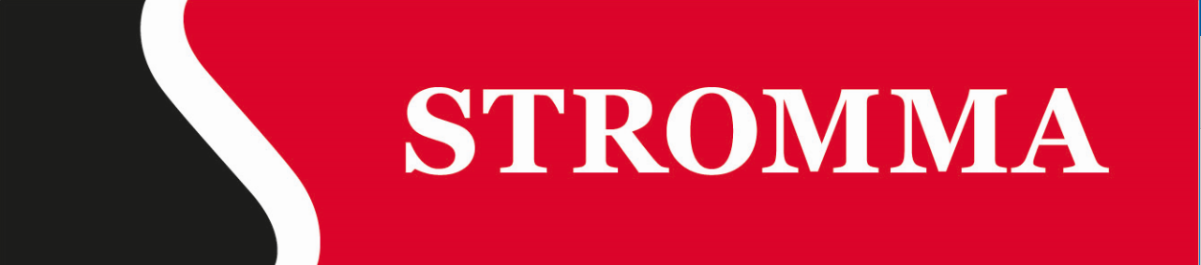 Press release 1 AprilStromma is starting new operation in BerlinStromma is now starting a sightseeing operation in Berlin and expanding its business to six countries in Northern Europe. The operation will start in April 2019 with 21 new Hop On Hop Off buses, with Euro 6 engines for environmentally friendly tours.  It’s very exciting to be a sightseeing provider in one of the world’s most interesting cities for the tourist. With our new buses we are also proud to contribute to improved air quality in the growing tourism sector in Berlin, says Jan Larsén, CEO for Stromma.Stromma has a long history, dating back to 1809 and is the leading provider of sightseeing in Northern Europe with tour operations in 15 destinations. The new the operation in Berlin is introduced with 21 Hop On Hop Off buses, all with new environmentally friendly Euro 6 engines.  All buses will have the green Hop On Hop Off brand, used in other Stromma destinations and will be well recognized with the Berlin symbol, the bear. The commentary will be available in 16 different languages and the buses will operate all year round.Stromma is also introducing a combination ticket with Hop On Hop Off boat, which is a new product in Berlin. The Hop On Hop Off Boat is operated by the well-known Reederei Riedel, with a fleet of 15 boats where the Hop On Hop Off ticket is valid on all tours.Stromma’s operation in Berlin is led by Sebastian Klatt (COO) with a long experience from the Tourism Industry in Berlin.   For further information contact: Jan LarsénCEO Strömma Turism & Sjöfart AB (Stromma Group) and CEO Stromma Deutschland
E-mail: jan.larsen@stromma.se 
Phone: +46 708947634Sebastian KlattCOO Stromma DeutschlandE-mail: Sebastian.klatt@stromma.comPhone: +49 173 154 74 90